ÖĞRENCİNİZİ HANGİ DURUMLARDA RAM’A YÖNLENDİRMELİSİNİZ?Öğrencinizde gelişim geriliği varsa ( Her çocuğun gelişim düzeyi ve gelişim hızı farklıdır. Ancak çocuk yaşıtlarından anlamlı derecede farklılık gösteriyorsa RAM’a yönlendirebilirsiniz)Çocuk doğru ve verimli çalıştığı halde ilerleme göstermiyorsa ( Çocuğun öğrenmesini engelleyen başka bir sorun yoksa. Ailevi sorunlar, sağlık sorunu ekonomik ya da psikolojik bazı sorunlar da çocuğun öğrenmesine engel teşkil eder. Öncelikle çocuğun başka bir sorunu olup olmadığını öğrenmeye çalışın.)Söyleneni algılamakta zorlanıyor ya da algılayamıyorsaGeç ve güç öğrenip çabuk unutuyorsaKonuşma bozukluğu varsa  ( Çevresel ya da tıbbi nedenlere bağlı bir konuşma bozukluğu değilse)Yaşından beklenenin çok altında akademik başarı gösteren öğrenciler ( Bireysel farklılıklar, çoklu zekâ, ailesel ve çevresel dikkate alınmak koşuluyla )Dikkat dağınıklığı ve hiperaktivite bozukluğu olan çocuklar (Her  Hareketli çocuk hiperaktif değildir !!!) Otizm belirtisi gösteriyorsa  ( Otizmin en önemli belirtileri; göz teması kurmama, adı söylendiğinde bakmama, ekolali, anlamsız şekilde el çırpma-sallama)Bu tür belirtiler gözlenen öğrenciler eğitsel değerlendirme isteği formu doldurularak RAM’a yönlendirilir. RAM’da öğrenciye bir takım testler uygulanır. Bu testlerin sonucunda kurul kararı ile öğrenci ya kaynaştırma eğitimine tabii tutulur ya da özel eğitim sınıfına gönderilir.KAYNAŞTIRMA EĞİTİMİYaşıtlarından çok büyük farklılık göstermeyen çocuklar içindir.Normal zeka düzeyinde ( DEHB ya da özel öğrenme güçlüğü olan) ya da hafif düzeyde zihinsel gerilik yaşayan çocuklar içindir. Destek eğitimle yaşıtlarıyla aynı düzeye gelebilecek çocuklar içindir. Her öğrenciye seviyesine göre Bireyselleştirilmiş eğitim planı hazırlanır.ÖZEL EĞİTİM SINIFIYaşıtlarından çok büyük farklılık gösteren çocuklar içindir.Orta ya da ağır derecede zihinsel gerilik yaşayan çocuklar içindir.Özel ilgiye ihtiyaç duyup, normal sınıf düzeyine uyum sağlayamayacak çocuklar içindir.ÖĞRETMENE NOTLAR Önyargılarınızdan kurtulun. Öğrencinizi olduğu gibi kabul edin.Bir çocuk özel eğitim sınıfı yerine kaynaştırma eğitimine alındıysa, Bireysel eğitim planı ve özel bir ilgiyle yaşıtlarıyla aynı seviyeye gelebileceği düşünüldüğü için alınmıştır. Çocuğu akranlarıyla değil kendisiyle kıyaslayınOlması gereken sonuca değil, çocuğun başardıklarına ve çocuktaki gelişmeye odaklanınÇocuğu,  yaşadığı özel durumları göz önünde bulundurarak değerlendirin.Öğrenciniz bazı şeyleri sizi kızdırmak için yapmıyor. Bunu hep hatırlayın ( Özellikle Disleksi ve DEHB olan öğrencilerde -Dikkat eksikliği ve Hiperaktivite bozukluğu-)DEHB  ve öğrenme güçlüğünde düzen beklentisine girmeyin. Düzensizlik ve dağınıklık bu bozuklukların en belirgin özelliğidir.Çocuğun hayatındaki en önemli kişi olduğunuzu, isterseniz hayatında çok büyük fark oluşturabileceğinizi hep hatırlayın.Sizin olumsuz ve önyargılı bakış açınızın öğrencinizi düşündüğünüzden daha çok etkilediğini unutmayın.En olumsuz davranışlara sahip, “ problem çocuk” olarak nitelendirilen çocuklar bile öğretmeninin ilgi ve sevgisini kaybetmek istemez. Unutmayın en önemli kozunuz ilgi ve sevginizBaşarı duygusu en önemli motivasyon aracıdır. Başarıyı bir kez tadan çocuk bir daha başarısız olmak istemez. Çocuğa başarı duygusunu tattırmaya çalışın.Öğrencinizin içinde bulunduğu durumla ilgili aile ile ve çocukla empati kurmaya çalışın. Kendinizi onların yerine koyup, yaşadıkları duyguları anlamaya çalışın. Öğrencinizin mahremiyetine saygı duyun. Özel durumunu, kaynaştırma nedenini, ilaç kullanıp kullanmadığını sınıftaki diğer öğrencilerle ve velilerle paylaşmayın. İyi niyetle bile söylemiş olsanız sınıf arkadaşları aynı hassasiyeti göstermeyebilir ve öğrenciniz tahmininizin ötesinde incinebilir. 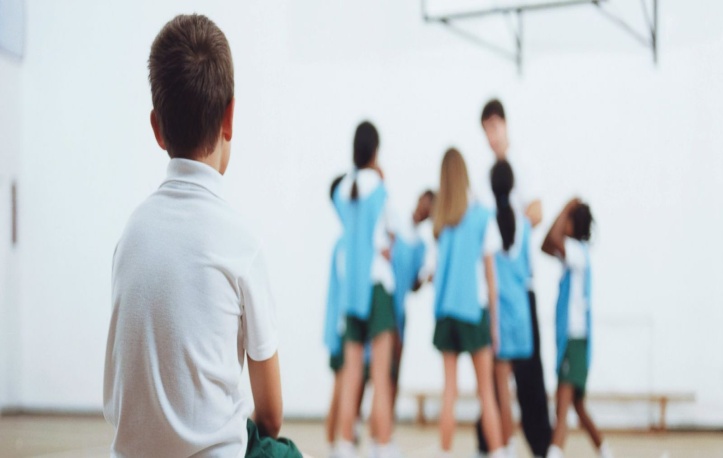 jSINIFTA ALINABİLECEK ÖNLEMLERÖğrencinize karşı önyargı oluşmaması için çocuğun özel durumunu sınıf arkadaşlarıyla ve diğer velilerle paylaşmayın.Sınıfın mümkün olduğunda sade olmasına, dikkat dağıtacak öğelerden arınmış olmasına özen gösterin.Öğrencinizi ön sıraya, sizi sürekli görebileceği bir yere oturtun. Arka sıralarda dikkati çabukça dağılacaktır.Öğrencinizde işitme yetersizliği varsa konuşurken mutlaka yüzünüz ona dönük olsun. Kaynaştırma eğitimine tabi öğrencilerinizle daha sık göz teması kurun. Özellikle DEHB olan çocuklarda göz teması çok önemlidir.Ders anlatırken görsel ve işitsel materyalleri daha sık kullanın. Ancak dikkat dağıtıcı olmaması için işi biten materyali çocuğun gözünün önünden kaldırın. Ders anlatırken ve konuşurken uzun ve sıralı cümlelerden kaçının.Yardımsever ve dışa dönük bir öğrencinizi ( Gönüllü olmasına da dikkat ederek) yardımcı olabilmesi için bu çocuklarla sıra arkadaşı yapın.DEHB olan çocukların zaman zaman sınıfta hareket etmesine olanak sağlayın. (Tahtayı silme görevini bu çocuklara yaptırabilirsiniz.)Bu çocuklara sık sık kendini ifade etme şansı tanıyın.Soru yöneltirken önce soruyu sorup sonra çocuğun ismini söylemek yerine önce çocuğun ismini söyleyip soruyu sorun. 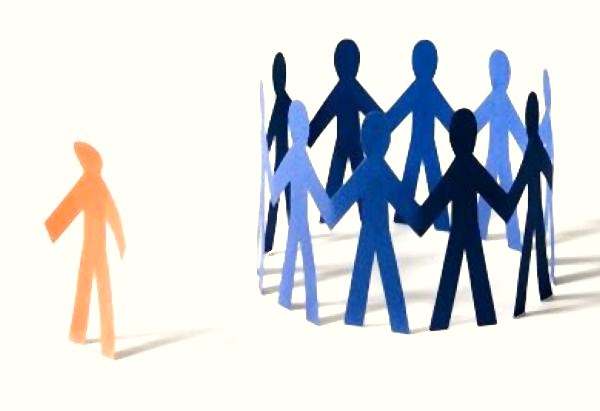 SINAVDA ALINABİLECEK ÖNLEMLERKaynaştırma öğrencileri için yapacağınız Sınavların içeriğinin sınıfta takip ettiğiniz müfredata göre değil bu çocuklar için hazırlamış olduğunuz BEP’e (Bireysel Eğitim Planı) göre olacağını unutmayın. Sınav sorularını hazırlarken kısa cümleler ve basit kelimeler kullanın.Diğer çocuklara sorduğunuz sorulardan daha kısa sorular sorun. Daha az soru sayısı ya da daha fazla zaman gibi ayrıcalıklar tanıyın.Öğrenme güçlüğü (Disleksi) sorunu yaşayan öğrenciler, Yazılı sınavlarda okuma ve yazma konusunda çok uzun zamana ihtiyaç duyacağı için mümkünse sözlü sınavları tercih edin. Mutlaka yazılı sınav yapmanız gerekiyorsa; Kısa cümlelerden oluşan sorular sorun, Diğer öğrencilere tanıdığınız süreden daha uzun süre tanıyın, Sınav kâğıdında sadece büyük harf kullanın,  Test sınavlarını tercih etmeye çalışın Görme engelli öğrenciniz varsa, şekil içeren soru sormayın. Görme yetersizliği ileri boyutta ise yalnızca sözlü sınav yapın. İşitme yetersizliği olan öğrencilerin dil gelişimi zayıf olduğundan, sık kullanılan basit kelimeleri seçmeye çalışın. Varsa kelimelerin eş anlamlılarını parantez içinde yazın. Dil konuşma güçlüğü yaşayan öğrencilerinizi sözlü sınav yapmayın. DEHB olan öğrencilerinizi mümkünse ayrı bir sınıfta tek başına sınav yapın. DEHB ve Öğrenme Güçlüğü yaşayan öğrencilerinizin sınavlarında şekil ve grafik içerikli sorulara ağırlık vermeye çalışın. NOT : Bu broşürde kısa ve ön bilgiler verilmiştir. Daha ayrıntılı bilgi almak istediğiniz durumlarda Rehberlik ve Araştırma Merkezine başvurabilirsiniz. 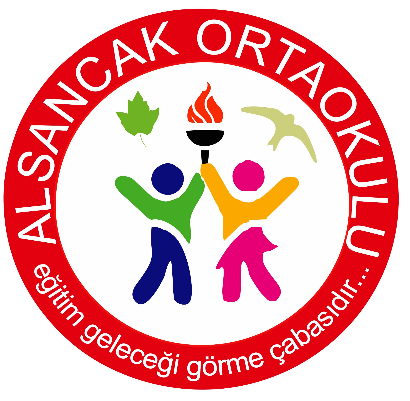 ALSANCAK ORTAOKULU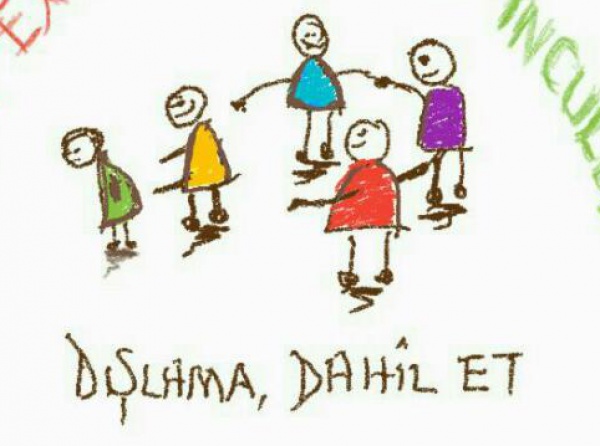 KAYNAŞTIRMA EĞİTİMİREHBER ÖĞRETMEN 